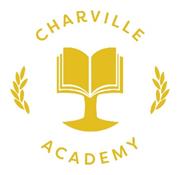 Performance Data 2018 - 2019KS1 ResultsSUBJECT% Charville  Achieving  Expected Standard% National 2019 Achieving  Expected Standard%  Charville Achieving Greater Depth%  National 2019 Achieving  Greater DepthReading 78%75%24 %TBCWriting72 %69%13%TBCMathematics82%76%26%TBCCombined70%65%n/an/a